	Menu – December 7-11, 2015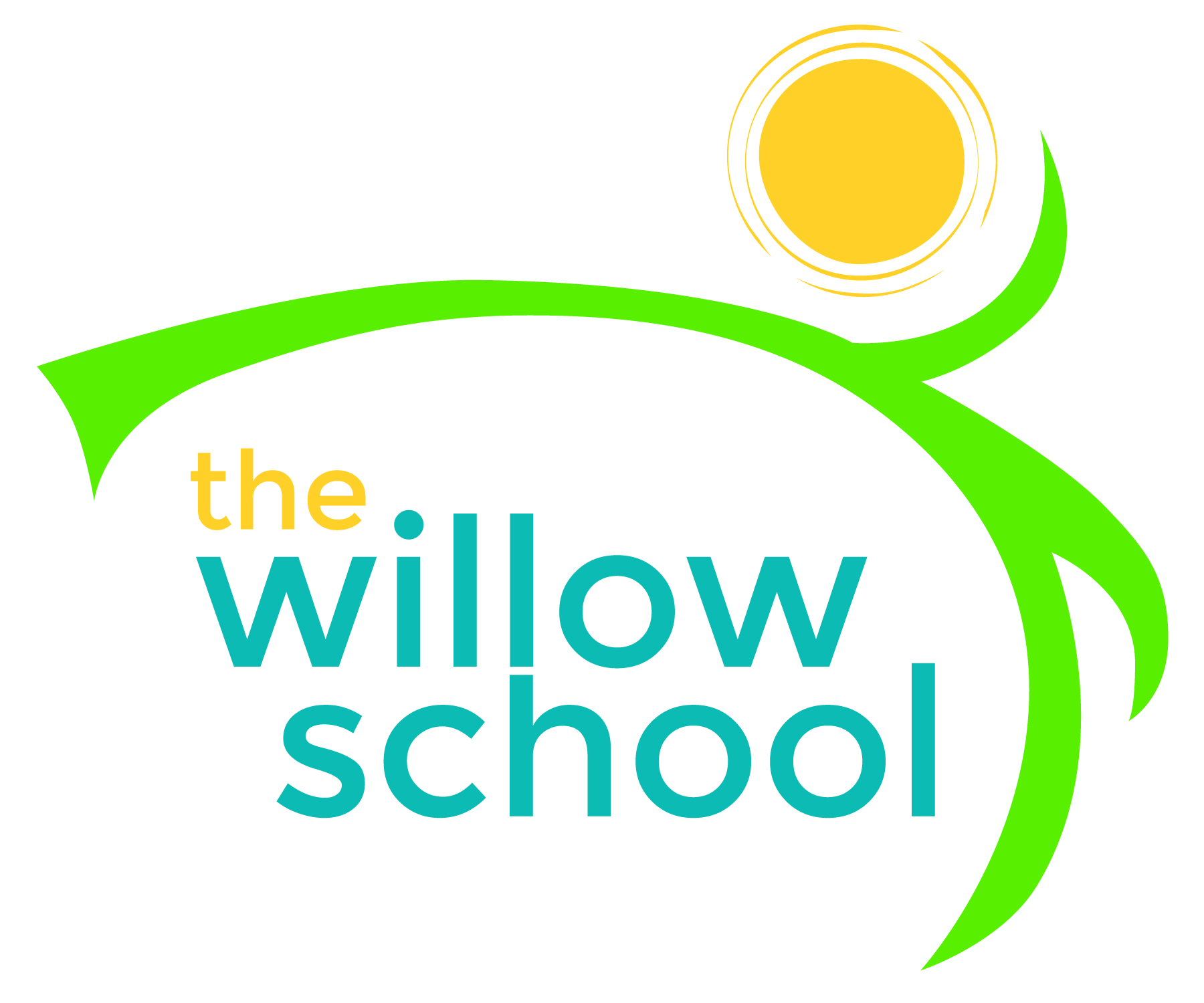 *Serving sizes and meal components will be in compliance with USDA as per the attached guidelines.MondayDecember 7TuesdayDecember 8WednesdayDecember 9ThursdayDecember 10FridayDecember 11Morning SnackYogurtBagelStrawberriesWaterGrilled CheeseApplesauceWaterWhole Grain CerealBananasWaterWarm GranolaBlueberriesWaterFried Baked ApplesFig BarsWaterLunchBean Chili GrapesBaked Root VegtablesMilkBeans & RiceCorn & Tomato SaladGuacamole ChipsMilkBroccoli Rice CasseroleString BeansApple SlicesMilkSpinach AlfredoMixed PastaSpring SaladMilkSeared Tofu NuggetsBroccoli & Cabbage SlawFresh Mixed FruitMilkAfternoon SnackSunbutter CrackersOrangesWaterRice CakesCheese SticksPearsWaterCarob Oatmeal BarDried FruitWaterChipsSalsaWaterWhole Grain Cereal & Graham Cracker Trail MixWater